                               Resume                            Karthikraja                                                                                                      E-MAIL ID- karthikraja.293753@2freemail.com JULY, 2016Dear Hiring Manager,I am interested to work and also pursue my career as a Sales Executive; retail sector.I have done my Bachelors of Science in Home Science at Tamilnadu Agricultural University, India. My passion to be a part of this service, hardworking, job task planning, organizing and willingness to learn make me an ideal candidate for the position.My experience as a “Head Cashier” in Flipkart for 1 year, “Store Manager- Food & Beverage Section” in United Kingdom for 2.5 years and other experience mentioned, had provided me with people skills and attitude with all aspects of involving in retail workspace that would effectively contribute to your institutional goals. I am able to provide high level customer service and at ease in mingling with multi- cultural people. After reviewing my resume, you will see, I have made outstanding contributions to my previous institution as a team and as well as an independent worker. Moreover, I am excited to work in your institution and also gain new experience.I am enthusiastic to explore opportunities and looking forward to hear from you. Thanking you for taking the time to review my credentials. For any further details, please contact me at the above e-mail/mobile.Thanking You.Sincerely, (Enclose: RESUME)Karthikraja B.Sc- H.Sc, MBA
Dubai                                                                                                                    Email-karthikraja.293753@2freemail.com Job Objective: "To obtain full time job that matches my skills".SKILLS:Technical Skills:Proficient in Microsoft office software: Word, Power point, Excel.At ease with e-mail communication and Internet based research.Confident in speaking to large groups and in designing presentations.Job required skills:Able to handle world class customer service.Excellent proficiency to read, write and speak English.Comfortable in document use.Confident to work independent as well as in team.Can prioritize task by planning and organizing.Efficient in problem solving.Well versed in building strong relationship.Personal Skills:Reliable and responsible.Trained in Leadership skills. At ease in predicting results.Always willing to learn.Work Experience:	Head Cashier                                Flipkart Private Ltd., India                                                                     (29/Dec/14-27/Feb/16)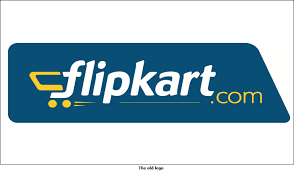 Store Manager- Retail store Premier Store (Wales) United Kingdom                                                (03/Jan/12-09/Feb/14)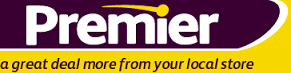 Volunteering Experience:                                                                                                                                                        Volleyball CaptainTamilnadu Agricultural University, India				           (Jun/09-May/10)2rd Year RepresentativeTamilnadu Agricultural University, India				          (Nov/08-May/09)                                                                                                                                                                               Education:Tamilnadu Agricultural University (TNAU)				           (July 2006-2010)
Bachelor of Science- Home Science Kensington College of Business London Wales University				
MBA -Human Resource Management					           (Sep 2010-2011)Memberships:                                                                                                                                   National Cadet Corps (NCC)Tamilnadu Agricultural University, India				           (Jul/09-May/09)Student Council Member-Games Secretary Tamilnadu Agricultural University, India				           (Jun/07-Apr/09)Certificates:                             Winner in Volleyball Inter Collegiate Tournament, TNAU, Madurai		   ( 2008- 2010)Runner up 9th All India Inter-Agri tournament, Maharashtra			   ( 2008- 2009)  Participation in 8th All India Inter-Agri tournament, Punjab			   ( 2007- 2008)                                                   Personal Details:Nationality       -   IndianD O B               -  05/10/1986Marital Status   -   UnmarriedVisa status        -   Visit Visa  (End Date 30/08/2016)Personal statement:A committed individual with unquestionable integrity, I am hardworking, dedicated and eager to learn.